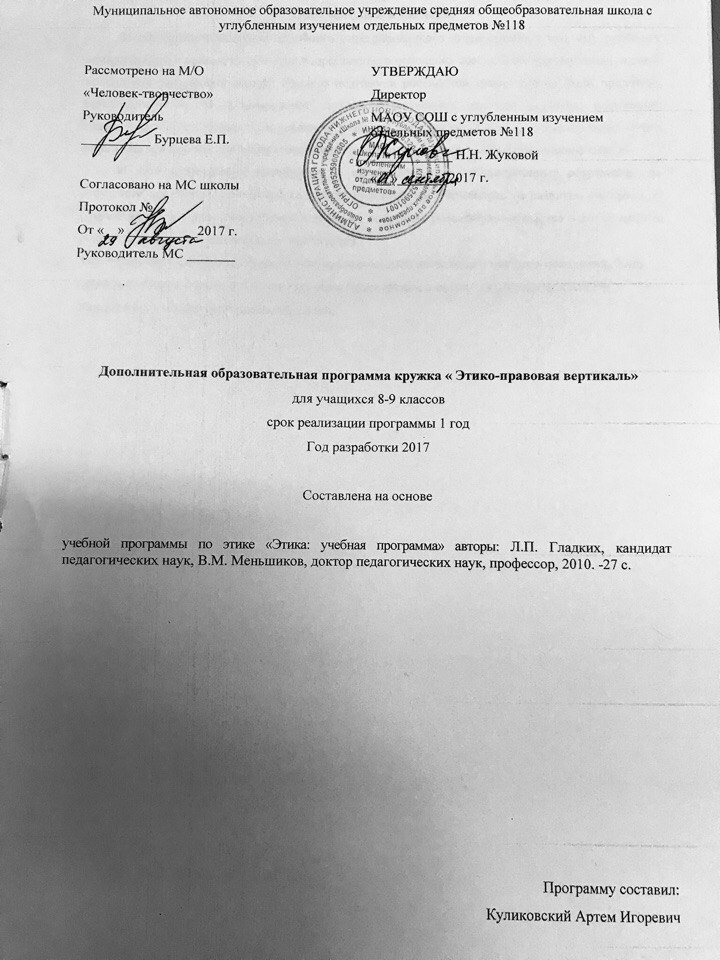 Пояснительная записка.Необходимость введения подобного интегрированного курса связана с тем, что  проблема нравственного и правового развития подрастающего поколения всегда была приоритетной задачей воспитания российской школы. Именно поэтому в российской школе всегда были предметы, ориентированные на формирование духовно-нравственных качеств человека, воспитание гражданской ответственности и уважение к правам и свободам человека, и именно поэтому все школьные предметы и особенно гуманитарного цикла содержали в себе нравственное смысл.И хотя нравственное воспитание не всегда достигало предполагаемых результатов, но отсутствие воспитания всегда самым негативным образом сказывалось на развитии учащихся. И современное  духовно-нравственное и правовое состояние российского общества – это во многом результат отсутствия надлежащего воспитания. Осознавая неблагополучие нравственно-правового состояния подрастающего поколения, было принято решение о необходимости введения курса «этики и права» как дополнительного образования в общеобразовательной школе. Содержание  курса.Этика.Цели обучения этике человеческих отношений в школе для детей определяются ролью в развитии общества в целом и формировании личности каждого отдельного человека.Складываются две стороны назначения этического образования: практическая, связанная с созданием и применением инструментария, необходимого человеку в его продуктивной деятельности, и духовная, связанная с мышлением человека, с овладением определенным методом познания и преобразования мира этическим методом.Одной из главных задач современной школы является нравственно-этическое воспитание учащихся. Сегодня воспитание предполагает системное формирование нравственной культуры школьника. Системное формирование нравственно-этических качеств личности предполагает накапливание моральных знаний, развитие социального мышления, накопление и обогащение эмоционального опыта ребенка переживаниями, способными разбудить самые высокие чувства, формирование духовных потребностей, способности в проявлении лучших поступков и поведения.Детей нужно учить этике и нравственности так же, как наукам, музыке, искусству. И это обучение требует постоянного внимания и совершенствования.Без базовой нравственно-этической подготовки невозможна постановка образования современного человека. В школе этика служит опорным предметом для изучения смежных дисциплин: литературы, истории, обществознания, биологии, химии и др.Ведущая роль играет формирование алгоритмического мышления, воспитание умений действовать по заданному алгоритму и конструировать новые. В ходе проигрывания ситуаций - основной учебной деятельности на уроках этики - развивается творческая и прикладная стороны мышления. Использование на уроках этики дополнительную литературу, афоризмы известных людей мира, пословицы и поговорки дает возможность развивать у учащихся точную и информативную речь, умение отбирать наиболее подходящие средства.Нравственно-этическое образование вносит вклад в формирование общей культуры человека. Необходимым компонентом общей культуры в ее современном толковании является общее знакомство с методами познания действительности. Изучение этики способствует эстетическому воспитанию человека, пониманию красоты и изящества в природе и жизни. Знакомство с основными историческими вехами возникновения и развития этики, именами людей, оставивших неизгладимый след в нравственно-этической науке, должно войти в интеллектуальный багаж каждого культурного человека.Роль нравственно-этической подготовки в общем образовании воспитанника ставит следующие цели обучения этике человеческих отношений в школе: овладение конкретными нравственно-этическими знаниями, необходимыми для применения в практической деятельности, для изучения смежных дисциплин, для продолжения образования, для социализации воспитанников школы;интеллектуальное развитие школьников, формирование качеств мышления, характерных для нравственно-этической деятельности и необходимой для продуктивной жизни в обществе;Право.Данная программа направлена на формирование у учащихся правовых компетенций, обеспечивающих успешность в обществе, способностей к анализу правовых ситуаций, способностей строить собственное поведение в рамках имеющихся прав, свобод, обязанностей; воспитание гражданской ответственности и чувства собственного достоинства, дисциплинированности, уважения к правам и свободам человека, демократическим правовым ценностям. Формирование правовой культуры у учащихся происходит посредством ознакомления учащихся с их основными правами на основе нормативно-правовых документов международного, федерального, регионального, муниципального и школьного уровней. Профилактика правонарушений несовершеннолетних. 
В процессе прохождения курса преподаватель информирует учащихся об основных нормативных документах, законопроектах, регулирующих и защищающих их жизнедеятельность. Содействие в предупреждении антиобщественного, антисоциального поведения учащихся. Воспитывает желания жить и трудиться, соблюдая нормы гражданского права. Воспитание чувства ответственности за совершенные дела и поступки.Требования к нравственно-этической  и правовой подготовке.Человек среди людей. В результате изучения курса ученики должны:правильно употреблять термины: средства общения, этика и этикет, внутренняя и внешняя воспитанность, манеры поведения;понимать права и достоинства других членов коллектива;признание принципа равенства в человеческих отношениях;стремиться к повседневному общению и сотрудничеству, согласованию взаимодействий с окружающими людьми.Самовоспитание. В результате изучения курса учащиеся обязаны:понимать и правильно употреблять в речи термины: характер, мышление и мыслительные операции, воля и волевые качества личности;уметь правильно вести себя на улице, в общественных местах;стремиться к самопознанию и развивать волевые качества;понимать, что судьба зависит от совершаемых человеком поступков.Ответственность. В результате изучения курса ученики должны:правильно употреблять в речи термины: ответственность, самовоспитаниепонимать роль ответственности и безответственности в жизни;уметь брать на себя ответственность за совершенные поступки.Вредные и полезные привычки. В результате изучения курса учащиеся должны:понимать и правильно употреблять в речи термины: ПАВ, миф, ингалянты, наркотики;уметь отличить миф от правды;уметь говорить "нет"Человек среди людей. В результате изучения курса ученики обязаны:правильно употреблять термины: достоинство, мужество, женственность, совесть, благодарность, преступление и наказание;понимать связь между поступками и последствиями, различие между добром и злом;уметь строить отношения на взаимопонимании;уметь приспособиться к привычкам и чертам характера другого человека и понимать его психического состояния;быть готовыми принять на себя новую систему обязанностей, ответственность за свое поведение.Смысл жизни человека. В результате изучения учащиеся должны:правильно употреблять термины: человек и личность, счастье, смысл, стремление, мечта и цель; задумываться о смысле жизни, о будущей профессии;стремиться к осуществлению своей мечты.Самовоспитание. В результате изучения курса учащиеся обязаны:понимать и правильно употреблять в речи термины: товарищество, дружба, любовь; стремиться к самопознанию и развивать волевые качества: сдержанность, терпение.Ответственность. В результате изучения курса ученики должны:правильно употреблять в речи термины: свобода, выбор, ответственность, безответственность, закон, ценностные ориентации;понимать чувства других людей;нести ответственность за свои поступки;уметь делать правильный выбор в жизненных ситуациях.Вредные и полезные привычки. В результате изучения курса ученики обязаны:понимать и правильно употреблять в речи термины: алкоголизация, наркотизация общества;знать проблемы, возникающие у людей в результате употребления алкоголя, наркотиков;стремиться к трезвому образу жизни.Здоровье. В результате изучения курса ученики должны: понимать ценность здоровья, зависимость исполнения мечты от состояния здоровья человека.Законодательные акты. В результате изучения курса ученики должны знать:содержание законодательных актов (или фрагментов из них), общие правила применения права, содержание прав и свобод человека, порядок приобретения и утраты гражданства РФ;правила, соблюдение которых способствует охране личной безопасности человека от преступных посягательств;Человек как субъект общества. В результате изучения курса ученики должны иметь представление:о действиях и поступках, составляющих угрозу безопасности личности; о месте гражданина России в осуществляющей системе экономических и политических отношений, регулируемых правом; об условиях и порядке участия в качестве субъектов правоотношений в экономической и политической жизни страны; о видах юридической ответственности граждан;Правила поведения. В результате изучения курса ученики должны усвоить:совокупность конкретных правил поведения в школе; на улице; в учреждениях культуры; на зрелищных мероприятиях; в местах отдыха;правомерное и неправомерное поведение;основание и порядок назначения наказаний; полномочия судов, органов внутренних дел, прокуратуры, адвоката, нотариуса.Календарно -тематическое планирование занятий кружка «Этико-правовая вертикаль»Формы контроля знаний.Для оценивания результативности программы рекомендуется не использовать традиционные оценки. Более эффективно результаты обучения можно отследить с помощью анонимного анкетирования, проектной деятельности учеников, проведение практических сессий с решением проблемных задач и разбором модельных ситуаций.Перечень учебно-методических средств обучения.Литература для учителя:Аваткова И.И. Помоги подростку войти во взрослую жизнь. Москва, 2005Аникин В.П. Русские пословицы и поговорки. Москва, 1988Артюхова И.С. Воспитательная работа с подростками: занятия, игры, тесты.Москва, 2004Бодирова З.А. Классные часы и беседы для девушек. Москва, 2003Борохов Э. Энциклопедия афоризмов. Мысль в слове. Москва, 2003Волкова Т.В. Наука быть человеком. Волгоград, 2008Галина И.В. Алкоголь и дети. Москва, 1985Гусева Н.А. Тренинг предупреждения вредных привычек у детей. С-П, 2008Даржа В. Спасти наших детей. Москва, 2001Дик Н.Ф. Тематические классные часы "Человек и закон". Ростов-на Дону, 2008Иванова Н.П. Развитие личности ребенка. Москва, 1995Лизинский В.М. Практическое воспитание в школе. Москва, 2002Литвак М. Психологическое айкидо.Лом И.М. Правила хорошего тона. Смоленск, 1993Матвеева Е.М. Азбука здоровья. Профилактика вредных привычек. Москва, 2007Мирилова Т.Л. Воспитание хороших манер. Волгоград, 2009Нигамедзянов Э.А. Правда о наркотиках и наркомании. Москва, 2006Обухова Л.А. Новые 135 уроков здоровья. Москва, 2007Ожегов С.И. Словарь русского языка. Москва, 1985Пащенков С. Во вред здоровью, семье, потомству. Москва, 1985Поддубная Л.Б. Правила дорожного движения. Волгоград, 2007Романова О.Л. Полезные привычки. Москва, 2001Рясова Г.И. Воспитание семьянина в условиях детского дома. Москва, 2003Семья Г.В. Психолого-педагогические программы подготовки к самостоятельной жизни детей-сирот и детей, оставшихся без попечения родителей. Москва, 2001Сорокоумова Е.А. Уроки общения. С-П, 1994Сухомлинский В.А. Хрестоматия по этике. Москва, 1990Трушов В.П. Наркология в практике педагога и школьного психолога. Липецк, 2008Черникова Т.В. Старшеклассник без стрессов и тревог. Москва, 2006Энциклопедия Независимости. Москва, 2007Азбука права. //автор-составитель Бобкова Н.Н. – Волгоград, 2006.Алексеев С.С. Право. Законы, правосудие, юриспруденция в жизни людей. Начальные сведения. – Москва, 1998.Валкер Д. Тренинг разрешения конфликтов. – СПб, 2001.Воспитание. Пособие для педагогов.//Осипова М.П., Козлович С.И., Король Е.Д.; под общей редакцией Осиповой М.П. – Минск, 2002. С.143 – 206.Всеобщая декларация прав человека для детей и взрослых. – Москва, 1992.Ефремова Н.П. Твои права, подросток.//Библиотека – №12, 2000. С.37-39.Конвенция ООН о правах ребенка. – Москва, 2001.Любимов А.П. Конституция Российской Федерации: Альбом таблиц и схем. – Москва, 1998.Права человека: Новое издание. – Москва, 1995.Психолого-педагогический словарь. – Ростов-на-Дону, 1998.Ребенок должен знать свои права.//Библиотека – №6, 2000. С.45-47.Савельева М. Знай закон смолоду.//Библиотека – №5, 1999. С.66-67.Система работы школы по защите прав и законных интересов ребенка.//автор-составитель Маньшина Н.А. – Волгоград, 2007.Смагина Л.И. 100 уроков по правам ребенка. – Минск, 1998.Справочник классного руководителя. 5-11 классы.//Дереклеева Н.И. – Москва, 2003.Ты имеешь право.// Составитель Жук Л.И. – Минск, 2003.Усачев А.А. Приключения маленького человечка: Повесть-сказка. – Москва, 1994.Шабельник Е.С. Права ребенка. – Москва, 1997.Яковлев Ю. Ваши права, дети. – Москва, 1992.Методическое обеспечение программыВключает:Планы-конспекты занятий;Дидактические материалы;Изображение натуральных объектов;Видео-аудио-материалы;Средства ИКТ;и др. материалы.№ п/пТема занятий по Праву1.Вводное занятие. Зачем нам необходимо знать законы? (знакомство, распределение обязанностей)2.Права и обязанности школьников3.Что такое вина? Что такое ответственность? Виды юридической ответственности. “Я – игра”3.Конвенция ООН о правах ребенка (ст. 12, 13, 15, 17, 18)5.Викторина “Человек. Личность. Гражданин”6.Игра “Кто кого, или подросток в мире вредных привычек”7.Круглый стол “Я – гражданин России”8.Диагностика (интересы, проблемы, конфликтные ситуации)9.Здоровый образ жизни. “Вредным привычкам скажем нет”10.Круглый стол “Курить бросим – яд в папиросе!”11.“Стоит ли идти за Клинским?”Преступления, совершаемые подростками.12.Влияние молодежных групп. Неформалы.13.Природа наркотизма. Механизм воздействия наркогенных веществ.14.Формирование зависимости от наркотиков.15.Характеристика основных групп наркогенных веществ, используемых в молодежной среде. Просмотр презентаций.17.Анкетирование (отношение к наркотикам)
Итоговое занятие18.Встреча с сотрудниками инспекции по делам несовершеннолетних19.Конкурс газет “Есть выбор – жизнь без наркотиков”20.Правовая игра “Большой круг”21.Игра – тренинг “Как не стать жертвой преступления?”22.Диагностика “Склонности к отклоняющемуся поведению”23.Взыскания и наказания24.О правопорядке. Правонарушения и преступления.25.Итоговое занятие – практикум “Защити свои права”№ п/пТемы занятий по Этике1Средства общения. (Внимание к людям. Умение слушать собеседника. Воображение. Уважение к людям. Сочувствие. Настроение. Учимся вежливости. Слова приветствия, прощания, извинения, просьбы. Скрытая просьба. Благодарность.)2Этика и этикет. (Поведение за столом. В гостях. В театре. Внутренняя и внешняя воспитанность. Уважение. Дерзость. Дисциплина. Бескорыстность. Благотворительность. Честность и правдивость. Благодарность. Доброта. Доброе отношение к людям. Манеры поведения. Условия эффективного общения.)3Доброта и доброжелательность. (Деликатность. Варварство. Вспыльчивость. Вульгарность. Зависть. Жестокосердие. Нахальство.)4Поведение на улице, в транспорте. Азбука юного пешехода.5Непримиримость к грубости. Равнодушие. Турнир вежливых и внимательных.6Познай себя. Характер. Внимание, память, мышление. Воля и волевые качества личности. Судьба.7Ответственность. Есть ли границы у ответственности. Ответственность за свои поступки. Самовоспитание. 8Полезные и вредные привычки. ПАВ. Почему люди употребляют ПАВ? Соблюдай безопасность. Давление.. Ингалянты, наркотики.9Самооценка. Стеснительность. Мифы и правда о ПАВ. 10Забота. Благодарность. Великодушие. Бесчувственность. Злословие. Совесть. Нужна ли она.11Познай себя. Как мы общаемся. Строить отношения. Совесть. Добро и зло. Умей познать другого.12Человек. Личность. Смысл жизни человека. Счастье жить. Дружба и любовь. Умеем ли мы дружить? Настоящая дружба.13Достоинство. Мужество. Рыцарство. Женственность. Девичья гордость и мужское достоинство.14В чем смысл любви? Любовь и влюбленность. Любви все возрасты покорны. Делать подарок любимым. Любовь - величайшая ценность.15Свобода и ответственность Преступление и наказание. Законы и правила.16Ответственность и безответственность. Полезны ли полезные привычки. Умей познать другого.17Свобода и ответственность. Есть ли у нас рабство? Преступление и наказание. Законы и правила.Есть ли у нас выбор? Ценностные ориентации. Как получить то, что хочешь?18Подросток и алкоголь. Алкоголь, никотин: в чем опасность? Осторожно, наркомания!19Проблемы курения, алкоголизма, наркомании. Можно ли прожить без алкоголя?20Мое здоровье. Кто в ответе за мое здоровье? Перед кем я несу ответственность за свое здоровье? За кого я несу ответственность? Вперед к здоровью!